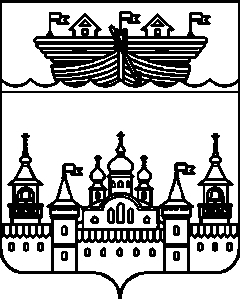 АДМИНИСТРАЦИЯ ГЛУХОВСКОГО СЕЛЬСОВЕТА ВОСКРЕСЕНСКОГО МУНИЦИПАЛЬНОГО РАЙОНА НИЖЕГОРОДСКОЙ ОБЛАСТИПОСТАНОВЛЕНИЕ26 августа 2019 года									№ 57	В соответствии с частью 5 статьи 264.2 Бюджетного Кодекса Российской Федерации, Уставом Глуховского сельсовета администрация Глуховского сельсовета постановляет	1.Утвердить отчет об исполнении бюджета Глуховского сельсовета Воскресенского муниципального района за второй квартал 2019 года по доходам в сумме-5530,8 тыс. рублей, по расходам- 4237,9 тыс. рублей.	Основные источники поступления налоговых доходов консолидированного бюджета:	Налог на доходы физических лиц 			127,0 тыс. рублей	Налог на имущество					95,6 тыс. рублей	Земельный налог			 		79,5 тыс. рублей	Единый сельскохозяйственный налог		2,0 тыс. рублей	Государственная пошлина за	совершение нотариальных действий		0,3 тыс. рублей	Доходы, получаемые от оказания	платных услуг						12,0 тыс. рублей	Дотации бюджетам сельских поселений на	выравнивание бюджетной обеспеченности		4254,7 тыс. рублей	ВУС							52,9 тыс. рублей	Межбюджетные трансферты				41,0 тыс. рублей	Прочие межбюджетные трансферты		--- тыс. рублей	Доходы от уплаты акцизов				865,8 тыс рублей	Прочие безвозмездные поступления в	бюджеты сельских поселений			--- тыс. рублей	Расходная часть бюджета Глуховского сельсовета:	Управление						1161,2 тыс. рублей	Другие общегосударственные вопросы		16,4 ттыс. рублей	ВУС							35,7 тыс. рублей	Пожарная часть					444,6 тыс. рублей	Дорожное строительство				448,2 тыс. рублей	Благоустройство					311,5 тыс. рублей	Культура						1735,7 тыс. рублей	Социальное обеспечение населения			41,0 тыс. рублей	Другие вопросы в области социальной	 политики						---тыс. рублей	Другие вопросы в области национальной	 Экономики						30,0 тыс. рублей	Общеэкономические вопросы			13,6 тыс. рублей	1.1. Направить отчет об исполнении бюджета Глуховского сельсовета Воскресенского муниципального района за второй квартал 2019  года в сельский Совет Глуховского сельсовета.	2. Обнародовать настоящее постановление путем размещения на информационном стенде в администрации сельсовета и разместить в информационно-телекоммуникационной сети Интернет на официальном сайте администрации Воскресенского муниципального района Нижегородской области.	3. Контроль за исполнением данного постановления возложить на специалиста 1 категории, главного бухгалтера администрации Маслову И.В.	4. Настоящее постановление вступает в силу со дня обнародованияГлава администрации Глуховского сельсовета 							И.Ю.ДубоваОб утверждении отчета об исполнении бюджета Глуховского сельсовета за второй квартал 2019 года